Website List of Area Property Owners/LandlordsRequest to Include/Update Listing*Only One email/website per contact. If you have multiple properties, please list the titles/address for each one on one form*For the Local Area Landlord list page on the Salisbury University off-campus housing website:Contact First and Last Name(s):   	(If applicable)Company/Property Title(s)/to be displayed: ____________________________________________________________________________________________________________________________________________________________________________________________________________________________________________________________________________________________________________________________Email listed on website for student contact: _____________________________________________________WebSite:  	_Address of main office: ______________________________________________________________________(If applicable)Phone # for student contact: ___________________________________________________For the use of the GSU Off-Campus Housing office for NCC meetings, flyers, emergencies, etc. contact (not posted on website internal use only):GSU Contact Phone #(s):  	GSU Afterhours Contact Phone #(s): __________________________________________________________GSU Contact E-mail(s):  	Signature:    	Date:    	Print Name:    	1 Neighborhood Compact membership will be verified upon receipt of the request.2 Disclaimer: The above signature designates that all residential facilities and/or properties are in compliance with all local, state and federal fire safety codes. In accordance with USM Policy 129.0 V-5.00-Policy on Student Housing, no institution shall list or provide information on available off-campus housing unless the owner affirms annually in writing that the facility is in compliance with all applicable fire safety codes.3 Disclaimer: The above signature designates that all residential facilities and/or properties are in conformity with all pertinent local, state and federal laws on nondiscrimination in housing. In accordance with USM Policy 129.0V-5.00-Policy on Student Housing, no institution shall list the availability of an off-campus housing facility unless the owner makes such facility available to students in conformity with all pertinent local, state and federal laws on nondiscrimination in housing.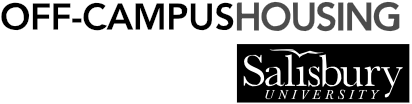 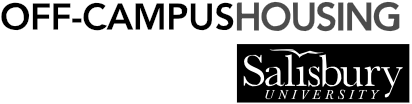 Please forward completed and signed request to: Off-Campus Housing Services Coordinator Guerrieri Student Union, Room 222Salisbury University1101 Camden Avenue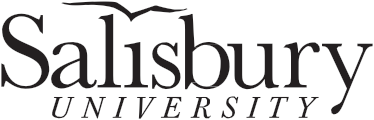 Salisbury, MD 21801Phone: 410-543-6100/Fax: 410-543-6002Email: CommuterConnections@salisbury.eduNeighborhood Compact Membership:1 Yes	NoAre all residential facilities and/or properties in compliance with all local, state and federal fire safety codes?2 Yes	NoAre all residential facilities and/or properties in conformity with all pertinent local, state and federal laws on nondiscrimination in housing?3 Yes	NoIf requesting an update, please provide the name under which the current listing can be found:What type of housing do you offer? Check all that apply. Houses	Condos Rooms	Apartments  Would you like to receive Neighborhood Compact meeting notifications?      Yes	NoWhat would you like to have displayed on the Off-Campus Housing Local Area Landlords list? Check all that apply.         Housing Type  Phone #         Email website  address	title